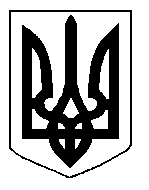 БІЛОЦЕРКІВСЬКА МІСЬКА РАДА	КИЇВСЬКОЇ ОБЛАСТІ	Р І Ш Е Н Н Я
від  27 лютого 2020 року                                                                        № 5107-91-VIIПро встановлення земельного сервітуту з Товариством з обмеженою відповідальністю  «КИЇВОБЛПРЕСА» за адресою: вулиця Таращанська, між ринком «Білоцерківець» та територією ТОВ «Біла Вежа»Розглянувши звернення постійної комісії з питань земельних відносин та земельного кадастру, планування території, будівництва, архітектури, охорони пам’яток, історичного середовища та благоустрою до міського голови від 20.02.2020 року №57/02-17, протокол постійної комісії з питань  земельних відносин та земельного кадастру, планування території, будівництва, архітектури, охорони пам’яток, історичного середовища та благоустрою від 28 січня 2020 року №203, заяву Товариства з обмеженою відповідальністю  «КИЇВОБЛПРЕСА» від 23 січня 2020 року №451, відповідно до ст.ст. 12, 98-102 Земельного кодексу України, ч.3 ст. 24 Закону України «Про регулювання містобудівної діяльності», п. 34 ч. 1 ст. 26 Закону України «Про місцеве самоврядування в Україні», Порядку розміщення тимчасових споруд для провадження підприємницької діяльності, затвердженого наказом Міністерства регіонального розвитку, будівництва та житлово-комунального господарства України від 21 жовтня 2011 року №244, рішення Білоцерківської міської ради від 20 серпня 2015 року №1552-78-VI «Про затвердження Порядку розміщення тимчасових споруд для провадження підприємницької діяльності в м.Біла Церква» міська рада вирішила:1.Укласти договір про встановлення особистого строкового сервітуту з Товариством з обмеженою відповідальністю  «КИЇВОБЛПРЕСА» для експлуатації та обслуговування тимчасової споруди для здійснення підприємницької діяльності кіоску по продажу періодичних видань та інших товарів за адресою: вулиця Таращанська, між ринком «Білоцерківець» та територією ТОВ «Біла Вежа», площею 0,0016 га (з них: під тимчасовою спорудою – 0,0011 га, під проїздами, проходами та площадками – 0,0005 га) до початку реконструкції, але не більше ніж на 3 (три) роки, без права забудови, за рахунок земель населеного пункту м. Біла Церква. 2.Особі, зазначеній в цьому рішенні, укласти у встановленому порядку договір про встановлення особистого строкового сервітуту.3.Контроль за виконанням цього рішення покласти на постійну комісію з питань  земельних відносин та земельного кадастру, планування території, будівництва, архітектури, охорони пам’яток, історичного середовища та благоустрою.Міський голова                                                                                             Геннадій ДИКИЙ